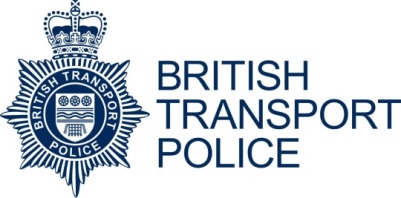 DIVERSITY MONITORING FORMBritish Transport Police is an equal opportunities employer and is determined to ensure that:The workforce reflects the diverse society which it serves and that the working environment is free from any form of harassment, intimidation, bullying or victimisation.No job applicant or employee is treated more or less favourable on the grounds of age, colour, disability, ethnic origin, family commitments, gender, gender dysphoria, marital status – marriage or civil partnership, nationality, national origins, political beliefs, race, religion or belief, sexual orientation, trade union activity or any other unacceptable grounds.No job applicant or employee is disadvantaged by conditions or requirements which cannot be justified by the requirements of the job.The information on this form is for monitoring purposes only and will not be made available to those assessing your application. The information supplied will be treated in the strictest confidence and will not affect your job application in any way. Completion of this form is voluntary but the information will help us ensure equality of opportunity. This information forms no part of the selection process and it will be detached from your application on receipt.Ethnic OriginEthnic OriginEthnic OriginEthnic OriginReligious Belief / FaithReligious Belief / FaithReligious Belief / FaithWhite BritishBritishBuddhistBuddhistWhite IrishIrishChristianChristianWhite Any other white backgroundAny other white backgroundHinduHinduMixedWhite and Black CaribbeanWhite and Black CaribbeanJewishJewishMixedWhite and Black AfricanWhite and Black AfricanMuslimMuslimMixedWhite and AsianWhite and AsianSikhSikhMixedAny other mixed backgroundAny other mixed backgroundOther Other Asian or Asian BritishIndianIndianNoneNoneAsian or Asian BritishPakistaniPakistaniPrefer not to sayPrefer not to sayAsian or Asian BritishBangladeshiBangladeshiSexual OrientationSexual OrientationAsian or Asian BritishAny other Asian backgroundAny other Asian backgroundBisexualBisexualBlack or Black BritishCaribbeanCaribbeanGay / LesbianGay / LesbianBlack or Black BritishAfricanAfricanHeterosexualHeterosexualBlack or Black BritishAny other Black backgroundAny other Black backgroundPrefer not to sayPrefer not to sayChinese or other ethnic groupChineseChineseGenderGenderChinese or other ethnic groupOtherOtherMaleMalePrefer not to sayPrefer not to sayFemaleFemalePrefer not to sayPrefer not to sayDate of BirthDD/MM/YYYYDD/MM/YYYYDD/MM/YYYYDD/MM/YYYYDD/MM/YYYYDD/MM/YYYYDisabilityThe Equality Act 2010 defines disability as a ‘physical or mental impairment which has substantial and long term adverse effect’ on your day to day living. Do you consider yourself to have a disability?The Equality Act 2010 defines disability as a ‘physical or mental impairment which has substantial and long term adverse effect’ on your day to day living. Do you consider yourself to have a disability?The Equality Act 2010 defines disability as a ‘physical or mental impairment which has substantial and long term adverse effect’ on your day to day living. Do you consider yourself to have a disability?The Equality Act 2010 defines disability as a ‘physical or mental impairment which has substantial and long term adverse effect’ on your day to day living. Do you consider yourself to have a disability?The Equality Act 2010 defines disability as a ‘physical or mental impairment which has substantial and long term adverse effect’ on your day to day living. Do you consider yourself to have a disability?The Equality Act 2010 defines disability as a ‘physical or mental impairment which has substantial and long term adverse effect’ on your day to day living. Do you consider yourself to have a disability?DisabilityYesNoNoPrefer not to sayPrefer not to sayPrefer not to sayDisabilityIf you answered yes please identify which category the disability falls into:If you answered yes please identify which category the disability falls into:If you answered yes please identify which category the disability falls into:If you answered yes please identify which category the disability falls into:If you answered yes please identify which category the disability falls into:If you answered yes please identify which category the disability falls into:DisabilityHearing, speech or visual impairmentHearing, speech or visual impairmentHearing, speech or visual impairmentHearing, speech or visual impairmentDisabilityCoordination, dexterity or mobilityCoordination, dexterity or mobilityCoordination, dexterity or mobilityCoordination, dexterity or mobilityDisabilitySpeech impairmentSpeech impairmentSpeech impairmentSpeech impairmentDisabilityLearning disabilityLearning disabilityLearning disabilityLearning disabilityDisabilityCognitive impairmentCognitive impairmentCognitive impairmentCognitive impairmentDisabilityOther physical or medical conditionOther physical or medical conditionOther physical or medical conditionOther physical or medical conditionDisabilityPrefer not to sayPrefer not to sayPrefer not to sayPrefer not to say